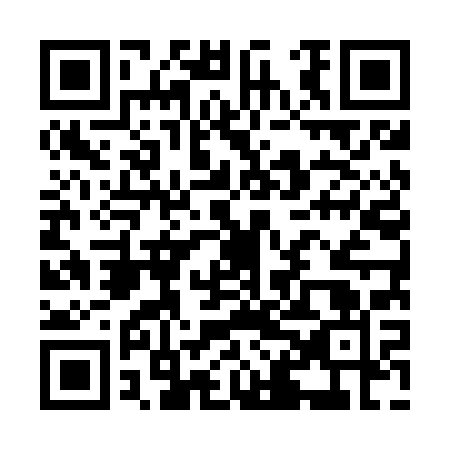 Ramadan times for Beloslav, BulgariaMon 11 Mar 2024 - Wed 10 Apr 2024High Latitude Method: Angle Based RulePrayer Calculation Method: Muslim World LeagueAsar Calculation Method: HanafiPrayer times provided by https://www.salahtimes.comDateDayFajrSuhurSunriseDhuhrAsrIftarMaghribIsha11Mon4:534:536:2812:194:246:116:117:4012Tue4:514:516:2612:194:246:126:127:4113Wed4:504:506:2412:194:256:136:137:4314Thu4:484:486:2312:184:266:156:157:4415Fri4:464:466:2112:184:276:166:167:4516Sat4:444:446:1912:184:286:176:177:4717Sun4:424:426:1712:174:296:186:187:4818Mon4:404:406:1612:174:306:196:197:4919Tue4:384:386:1412:174:316:216:217:5120Wed4:364:366:1212:174:326:226:227:5221Thu4:344:346:1012:164:336:236:237:5322Fri4:324:326:0812:164:346:246:247:5523Sat4:304:306:0712:164:356:256:257:5624Sun4:294:296:0512:154:366:276:277:5725Mon4:274:276:0312:154:366:286:287:5926Tue4:254:256:0112:154:376:296:298:0027Wed4:234:236:0012:144:386:306:308:0128Thu4:214:215:5812:144:396:316:318:0329Fri4:184:185:5612:144:406:326:328:0430Sat4:164:165:5412:144:416:346:348:0631Sun5:145:146:521:135:427:357:359:071Mon5:125:126:511:135:427:367:369:082Tue5:105:106:491:135:437:377:379:103Wed5:085:086:471:125:447:387:389:114Thu5:065:066:451:125:457:397:399:135Fri5:045:046:441:125:467:417:419:146Sat5:025:026:421:115:467:427:429:167Sun5:005:006:401:115:477:437:439:178Mon4:584:586:381:115:487:447:449:199Tue4:564:566:371:115:497:457:459:2010Wed4:544:546:351:105:497:467:469:22